Л.В.АгафоноваА.В. Дубаковг. ШадринскФГБОУ ВО «Шадринский государственный педагогический университет»РЕАЛИЗАЦИЯ ТЕХНОЛОГИИ «ЛЭПБУК» В ОБУЧЕНИИ ИНОСТРАННОМУ ЯЗЫКУ В МЛАДШЕМ ШКОЛЬНОМ ВОЗРАСТЕАннотация. Статья посвящена реализации технологии «Лэпбук» в обучении иностранному языкам в младшем школьном возрасте. Авторы раскрывают смысловые характеристики технологии «Лэпбук», детализируют ее характерные особенности, структурные характеристики и возможности в обучении иностранному языку в младшем школьном возрасте.Ключевые слова: иностранный язык, обучение, творческое развитие, технология «лэпбук».В условиях современной реальности проектная деятельность широко применяется в образовательном процессе по иностранному языку, в том числе, на этапе начального общего образования. Именно здесь могут использоваться творческие мини-проекты «Лэпбук». Технологию «Лэпбук» целесообразно обозначить в качестве инновационного направления в обучении иностранному языку. Использование лэпбуков в практике преподавания иностранных языков еще набирает популярность, а тема остается изученной не до конца и требует детального рассмотрения с различных позиций. Учитель иностранного языка должен знать все сущностные характеристики технологии лэпбук, её особенности, алгоритмы использования в младшем школьном возрасте. С данных позиций актуальность исследования не вызывает сомнения.Очевидно, что младший школьный возраст является особенным в жизни ребёнка. В процессе обучения в младшем школьном возрасте, в первые два года происходят большие и значительные изменения в психофизиологическом развитии. Это обусловлено естественным процессом взросления ребёнка, и приобретением поведенческих навыков в школе, развитием силы воли, усидчивости и внимания. В процессе обучения дети развиваются психически и физиологически, и к концу обучения в начальных классах по своим характеристикам все больше взрослеют. Учитель иностранного языка должен учитывать все особенности младших школьников, уметь найти подход к ним, сформировать лингвопознавательный интерес. Именно это является главным фактором успешности обучения, так как этот возрастной период у ребёнка считается одним их самых благоприятных для изучения иностранного языка.Останавливаясь на сущностных характеристиках понятия и его историческом аспекте, отметим, что «лэпбук» (англ. книга на коленях) впервые использовался в домашней школе Т. Даби - писательницей и матерью из штата Вирджиния в США. Она сумела обобщить полезный опыт использования различных мини-книг, автором которых была Д. Зайк в 80-х гг. прошлого столетия. Именно Д. Зайк предложила использовать foldables - сложенные бумажные листы, предназначенные для облегченного запоминания информации обучающимися. Автор детализировала различные способы создания лэпбуков. Использование составленных различным путем листов бумаги, или, так называемых «мини-книг», позволяло обучающимся, в процессе работы над их созданием, оперативно и долговременно запоминать необходимую информацию. Технология стала постепенно использоваться в домашних школах по всему миру. Т. Даби также предложила интегрировать все мини-книги в единую папку с оригинальным дизайном.Название самодельная книга получила исходя из того, что всю работу, отраженную в «книге», можно расположить на коленях у ребенка. Считается, что американцы не являлись первооткрывателями, так как подобные книги-игрушки были всегда, однако благодаря именно американским домашним школам, лэпбук оформился в отдельную технологию. Лэпбук в контексте процесса обучения является финальной ступенью изучения той или иной темы. Обучающийся, ознакомившись с темой, оформляет полученные знания в виде лэпбука. Туда вмещается все то, о чем дети узнали [2].Технология «Лэпбук» была интегрирована в российскую образовательную систему Т. Пироженко. Она разработала эту технологию для занятий непосредственно со своим ребенком и предложила применять в исследовательской работе с детьми.Таким образом, под лэпбуком понимается книга или папка любой формы и любой тематики, с вложенными в нее оформленными необычным способом мини-книгами, рисунками, окошками, играми. Как и другие интересные инновационные разработки, технология стала использоваться воспитателями и учителями со всего мира и довольно эффективно применяема в обучении в институциональном образовании и домашних школах [2].Создание лэпбука может быть как индивидуальным, так парным и групповым. Работая автономно, обучающийся занимается поисково-исследовательской деятельностью, сбором необходимой информации и оформлением работы самостоятельно, рассчитывает только на собственные силы и умения. Данный вид работы актуален, если в классе имеются обучающиеся, у которых возникают коммуникативные барьеры. Лэпбук помогает таким обучающимся раскрыть свой коммуникативный потенциал.В условиях парной работы, обучающиеся делят все обязательства. Они ранжируют задание на небольшие тематические разделы и прорабатывают свои темы индивидуально или же выполняют работу коллективно. С точки зрения социализации, одной из магистральных форм работы является взаимодействие в микро-группе, где несколько учеников (обычно три – пять), вместе осуществляют работу лэпбуком. Здесь, каждому необходимо осознать свою значимость, и не прийти к тому, чтобы кто-то остался без задания, полагая, что всю работу сделает кто-то другой. В микро-группе обучающиеся начинают более эффективно выстраивать учебно-рабочие взаимоотношения при стремлении выполнить работу качественно и на высоком уровне, тем более что работа над проектированием лэпбука является комплексной как по временным параметрам, так и по содержательному наполнению [1].Процесс работы над лэпбуком является многосторонним, кроме того, роль учителя иностранного языка в такой деятельности сводится не к тому, чтобы быть информационным источником, а как раз наоборот, педагог становится фигурой, мотивирующей обучающихся на их первые учебно-познавательные открытия. Учитель является сторонним обсерватором и может помочь советом где нужно. Каждый созданный лэпбук неповторим, не существует правильного или неверного метода его проектирования, так как все зависит от видения учеником обозначенной темы, средств для достижения целевых установок.Говоря о предмете «Иностранный язык», отметим, что обучающиеся развивают активный и пассивный лексический запас при осуществлении информационного поиска.  Отстаивая точку зрения, они пользуются материалом, который нашли и отобразили в лэпбуке [1]. Лэпбук может стать неотъемлемой составляющей портфолио по иностранному языку. Технология показывает творческие достижения и способности младших школьников. В современной психолого-педагогической и методической литературе выделяют следующие виды лэпбуков:1. Учебные лэпбуки, содержащие в себе детальное раскрытие какой-либо изучаемой темы, например, грамматической, лексической и т.д. Они создаются по материалам учебного пособия с той же структурой и содержанием. Данный вид лэпбука можно рассматривать как дидактическое пособие для проведения уроков иностранного языка, который отвечает требованиям ФГОС.2. Игровые лэпбуки, содержащие различные игры, например, лингводидактические игры, логические игры, ориентированные на повторение и закрепление изученного материала, и другие цели в зависимости от тематики лэпбука.3. Праздничные лэпбуки создаваемые с целью ознакомления учащихся с традициями и обычаями праздника, его историей и т.д. темы лэпбуков могут отражать различные социокультурные традиции.4. Автобиографические лэпбуки, содержащие отчет о каком-либо важном событии в жизни обучающегося и его семьи [3].Работа с лэпбуком на уроке английского языка предусматривает несколько этапов. На основе анализа современной методической литературы, обобщения опыта учителей иностранного языка, можно предложить следующий алгоритм работы:1. Подготовительный этап. Целью данного этапа является подготовка обучающихся к предстоящей проектной деятельности. Задачи данного этапа —определение проблемы, темы и целей лэпбука в ходе совместной деятельности учителя и ученика. Деятельность учителя иностранного языка в рамках подготовительного этапа заключается в помощи обучающимся в выборе возможных тем для составления лэпбука, также учитель помогает им сформулировать цель и задачи проекта, его проблему, возможную сюжетную линию, обеспечивает мотивационную составляющую, помогает найти оптимальный способ достижения поставленных целей. Здесь учитель выполняет роль координатора и консультанта.Тему для лэпбука можно выбрать любую. Как правило, темы совпадают с разделами учебно-методических комплектов или же носят социокультурную и лингвострановедческую направленность.Темы лэпбуков могут быть общими и частными. Например, можно сделать общий лэпбук на тему: «Domestic animals», который будет включать в себя фотографии животных, место их обитания, любимую еду и т.д. Можно выбрать своего питомца и назвать лэпбук «My pet», раскрывая подробную информацию о животном.Также нужно принимать во внимание количество обучающихся, вовлеченных в процесс проектирования, важно помнить темы, которые нуждаются в изучении или закреплении, осведомленность о той или иной теме и т.д. Нужно учитывать мнение обучающихся при выборе темы, на которую он хотел бы подобрать материал и изготовить папку.После выбора темы лэпбука ученик составляет план работы. С этой целью тема разбивается на подразделы. Ведь лэпбук — это не просто книга с картинками. Его можно обозначить в качестве учебного пособия. Нужно продумать план того, о чем речь в этой папке, чтобы полностью раскрыть тему. Целесообразно подготовить макет. Здесь нет границ для проявления фантазии: формы представления могут быть самыми разнообразными - от самого простого, до игр и творческих развивающих заданий. Все это можно разместить на разных элементах: в кармашках, небольших блокнотах, книжках-гармошках, мини-книжках, вращающихся кругах, конвертах разных форм и т.д. [1]Рис. 1. Пример элементов технологии «Лэпбук»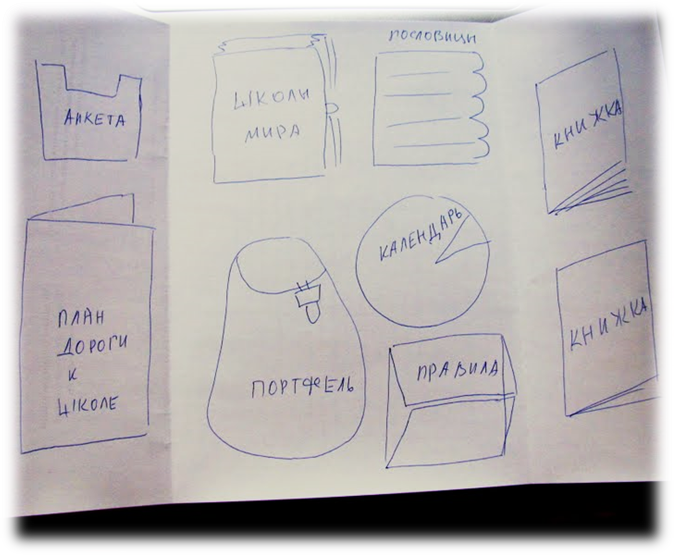 2. Процессуальный этап. Целью данного этапа является структурирование полученной учеником информации в ходе самостоятельного поиска и в сотрудничестве с учителем.3. Презентационный этап. Этап дает возможность взаимодействия между обучающимися и учителем. Ученики должны предоставить результат своей деятельности – оформленный и готовый лэпбук. Это позволяет учителю иностранного языка оценить умение учащихся планировать предстоящую деятельность, договариваться с одноклассниками, ранжировать обязанности, искать необходимую информацию, обобщать её, систематизировать, самостоятельно давать объяснения на возникающие вопросы, принимать собственные решения, опираясь на свои знания и умения, используя устную речь, выражать свои мысли и желания. В качестве подтверждения обозначенных положений мы остановились на создании серии лэпбуков. Остановимся на описании одного из них. Данный лэпбук на тему «Christmas» представляет собой базовый вариант оформления тематической папки. На обложке расположено изображение неукрашенной ёлки, в ходе заполнения лэпбука учащийся может оформить обложку до конца при помощи ярких картинок или нарисовать игрушки для ёлки самостоятельно. На обратной стороне лэпбука размещена настольная дидактическая игра по теме: «Christmas», «Дойди до финиша». Приведем примеры заданий, которые соответствуют поставленным задачам тематической папки:На основе лэпбука размещены следующие элементы:1.	Бланк для написания письма Санте, в данном шаблоне соблюдается также структура письма, что, несомненно, развивает письменную речь учащихся.  На боковых сторонах размещены следующие элементы:1.	Shape book “My favourite Christmas song”. В данный шаблон учащимся предлагается записать несколько известных им Рождественских песен, тем самым они знакомятся с странной изучаемого языка и его культурой. 2.	Shape book “My favourite Christmas”. В данном шаблоне учащимся предлагается описать его самое лучшее Рождество, рассказать какие блюда были на праздничном столе, чем во время праздника учащиеся занимались и какие подарки получили и т.п. 3.	Flip book “Christmas in Russia”. В ходе изучения праздника Рождество учащиеся заполняют данный шаблон информацией о празднике: когда празднуется Рождество; какие традиции празднования Рождества существуют в России, какие символы Рождества существуют в России; какая традиционная еда ставится на стол в Рождество. 4.	Flip book “Christmas in the UK”. В ходе изучения праздника Рождество учащиеся заполняют данный шаблон информацией о празднике: когда празднуется Рождество; какие традиции празднования Рождества существуют в Великобритании, какие символы Рождества существуют в Великобритании; какая традиционная еда ставится на стол в Рождество.На обратной стороне лэпбука размещена настольная дидактическая игра по теме: «Christmas», «Дойди до финиша». Она состоит из игрального поля и поля для определения количества шагов по игровому полю. В ходе игры учащиеся, попадая на поле с картинкой-символом Рождества, получают вопрос с тем же изображением что и на игровом поле, задача учащегося ответить на вопрос правильно и собрать как можно больше картинок-символов праздника. В данную игру могут играть от 2 человек до 4, то есть игра может быть организованна в мини-группах.Планируемым результатом лэпбука станет отлично закрепленная лексика по теме: «Christmas», улучшение навыка письменной речи и монологической речи. При этом процесс повторения и закрепления лексики, письма и говорения пройдет успешнее. А игры и речевой материал, красочно оформленный, привлекут учащегося, и он еще не раз вернется к лэпбуку, чтобы поиграть, незаметно повторяя пройденный материал. Внешняя привлекательность индивидуально созданного лэпбука позволит поддерживать интерес и мотивацию обучающихся к изучению языка.Список использованных источников1. Ананьина, О.А. Методические рекомендации по созданию лэпбука [Электронный ресурс] // Инфоурок: [сайт]. – Режим доступа:https://infourok.ru/metodicheskie-rekomendacii-po-sozdaniyu-lepbuka-3713706.html2. Байдурова, Л.А. Метод проектов при обучении учащихся двум иностранным языкам [Текст] / Л.А. Байдурова, Т.В. Шапошникова // Иностранные языки в школе. – 2012. – № 1. – С. 5–11.3. Лэпбук как новейший способ систематизации знаний [Электронный ресурс] // Активная мама : [сайт]. – Режим доступа: http://active-mama.com/lepbuk-kak-novejshij-sposob-sistematizacii-znanij.html. – 14.02.2020.